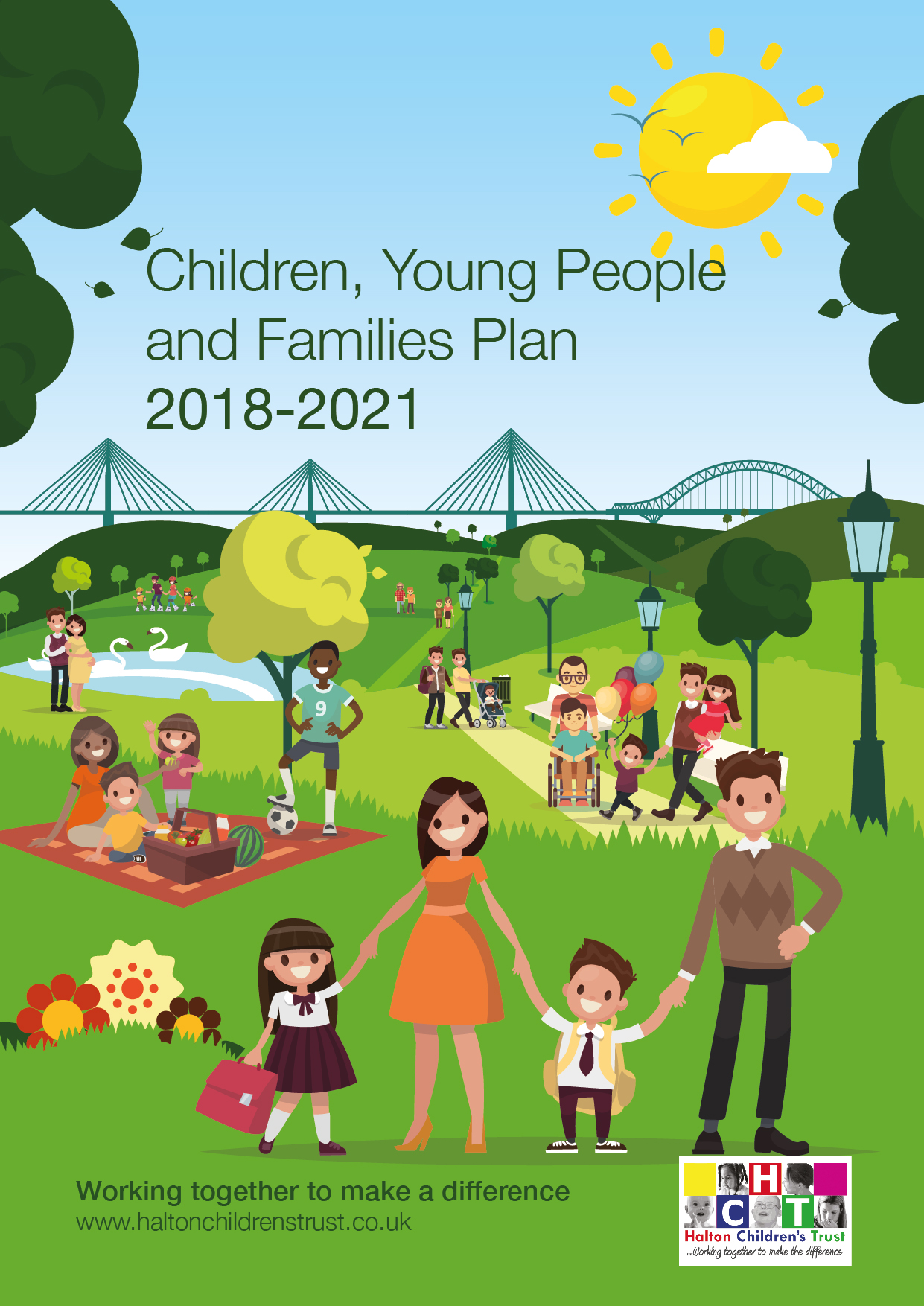 Forewords 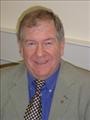 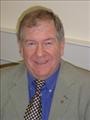 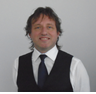 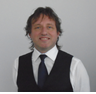 What is Halton Children’s Trust?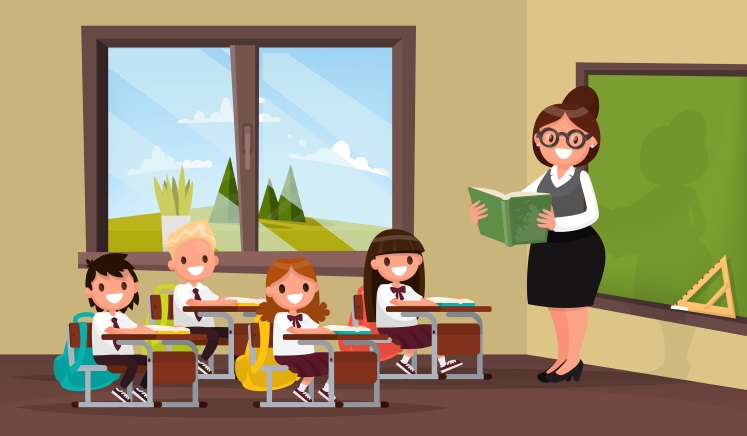 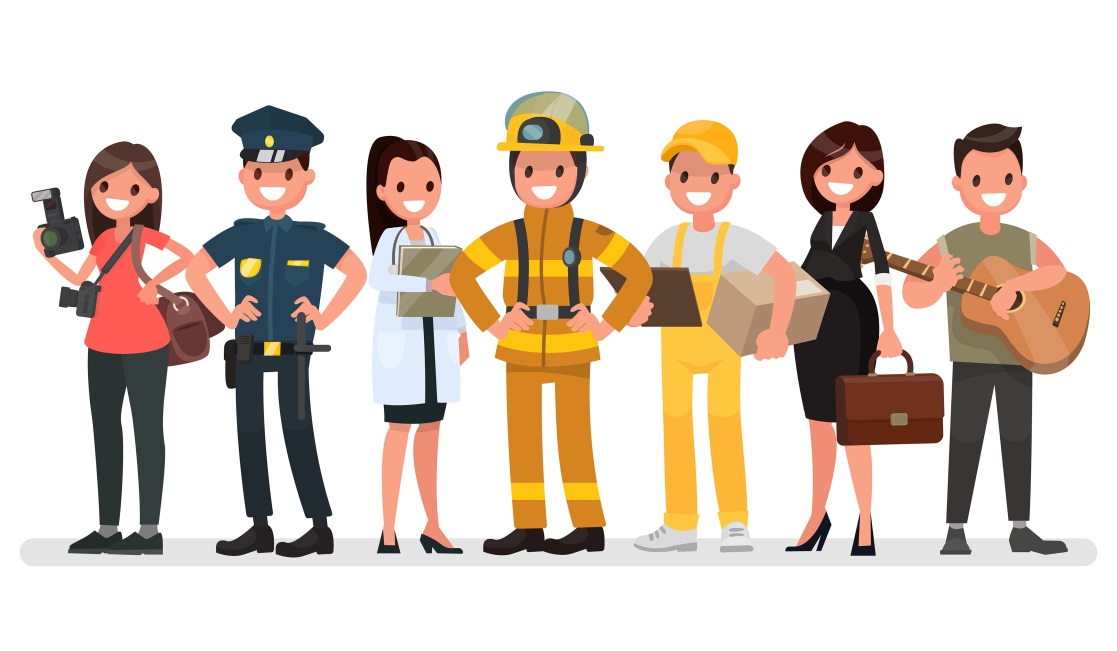 What is Halton Children, Young People and Families Plan (CYPP)The Halton Children, Young People and Families Plan is the main plan for all partners within Halton Children’s Trust, it describes what we will do in Halton by agreeing on a set of priorities and take collective responsibility for improving the outcomes for every child and young person to ensure that regardless of their circumstances, they will have access to the best services. The Plan is based on a needs analysis, including the Joint Strategic Needs Assessment; consultations with partners, stakeholders, staff, parents and carers; and most importantly children and young people themselves.We want them to realise their full potential, have high ambitions for themselves and their neighbourhoods and to become adults who help to drive the prosperity and success of Halton.Our VisionOur vision isn’t something that any one organisation or group of people can make happen on their own. For this Plan to work, all of us need to work together. This includes parents, the Council, schools, health, police, voluntary sector and most importantly, young people themselves. We plan to achieve our vision through having clear goals which we measure, making sure that all partners are working together to achieve the outcomes we need.In this Plan we set out our priorities for children, young people and families, how we aim to achieve these, who is responsible and what our success will look like.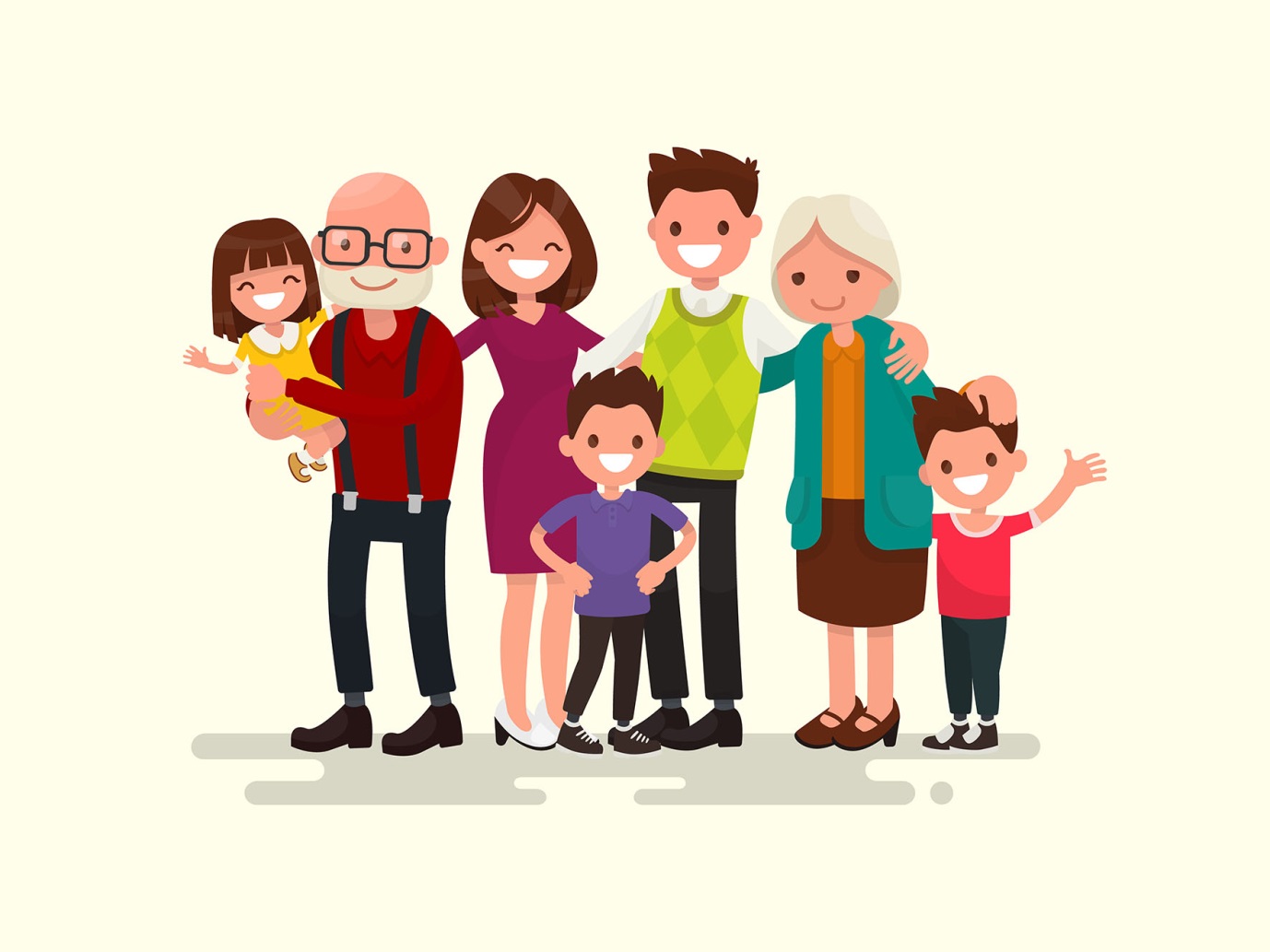 Local ProfileIf Halton was a village of 100 Children and Young people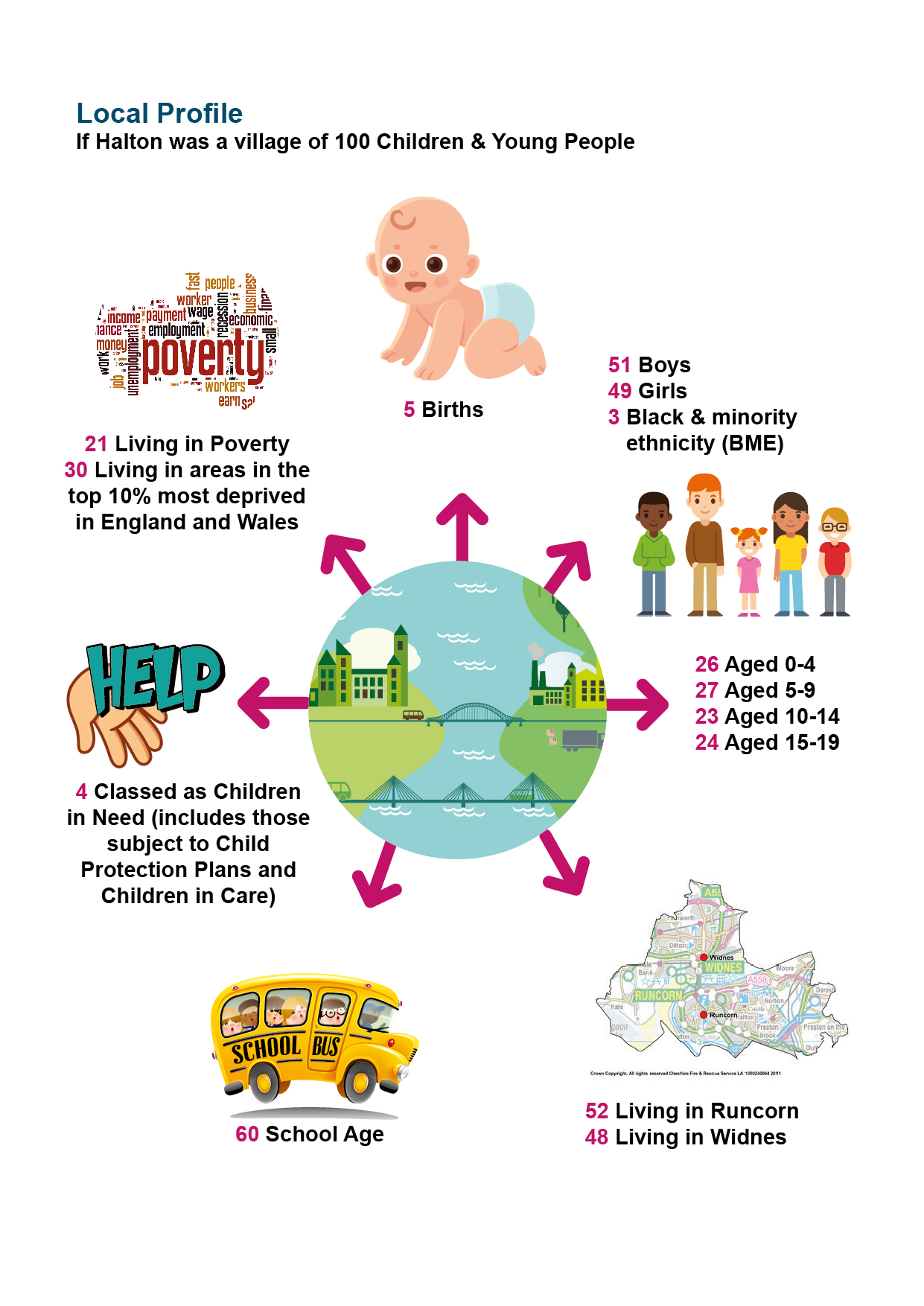           	 National ContextThis Plan has been developed against a background of a rapidly changing set of national expectations, a wide ranging education and social care reform programme and public spending cuts.What were the Key Achievements from the CYPP 2014-17? 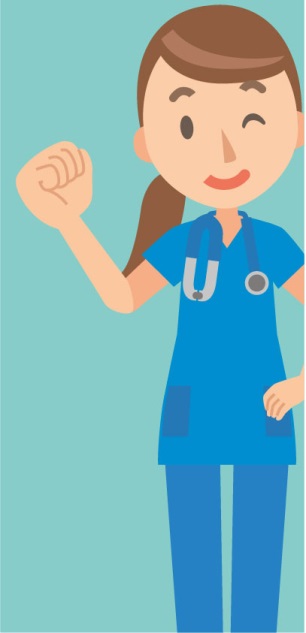 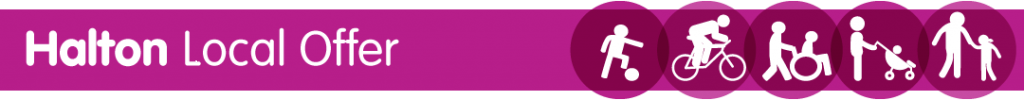 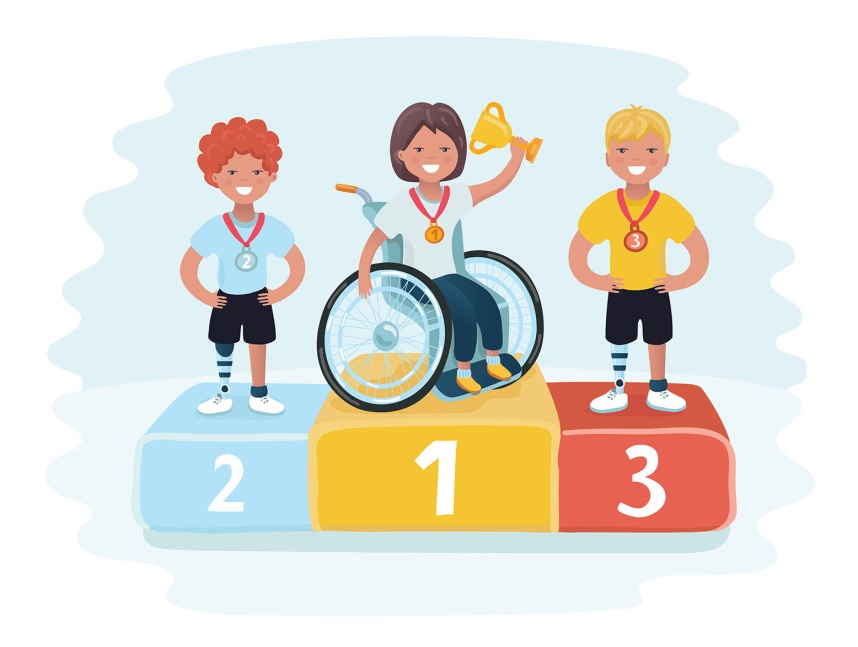 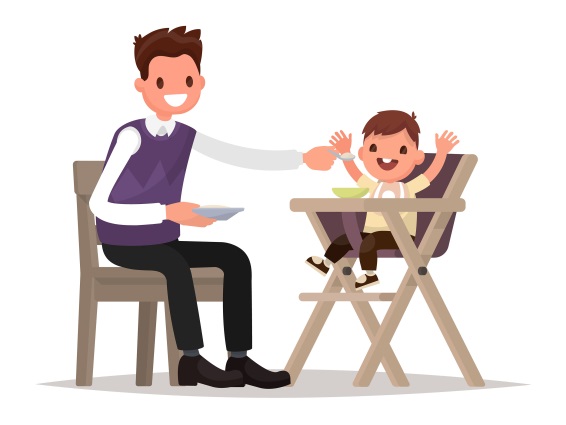 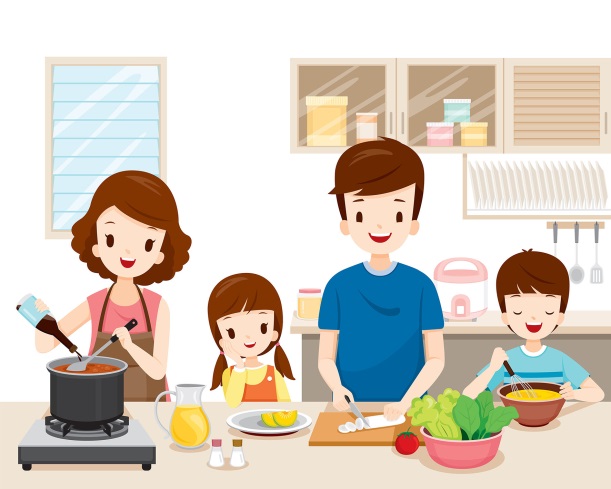 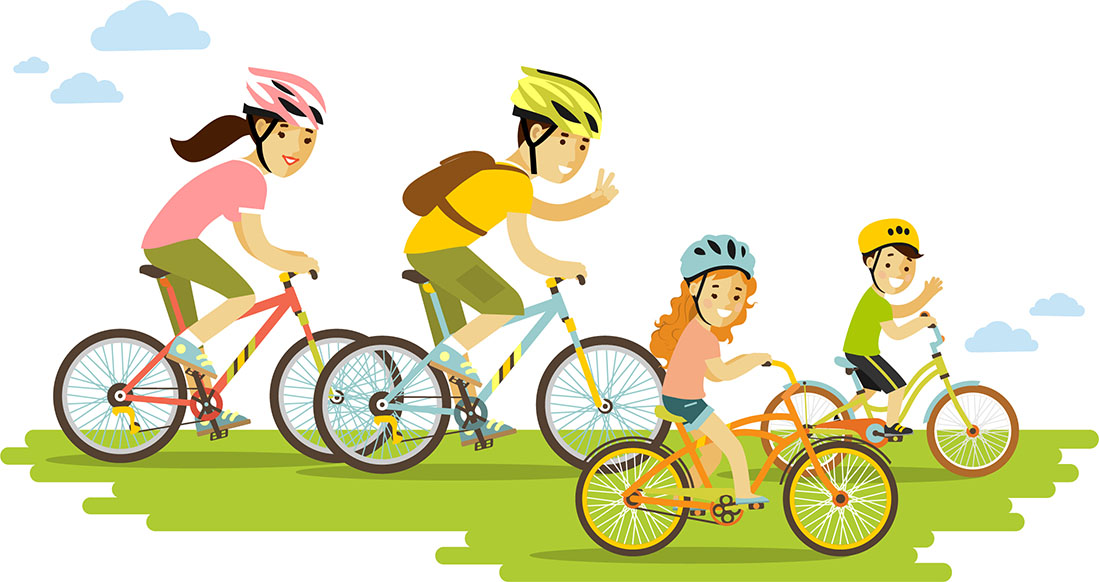 What are Halton’s priorities?We think that to make it better for all children, young people and families in Halton we need to work together on these 3 areas: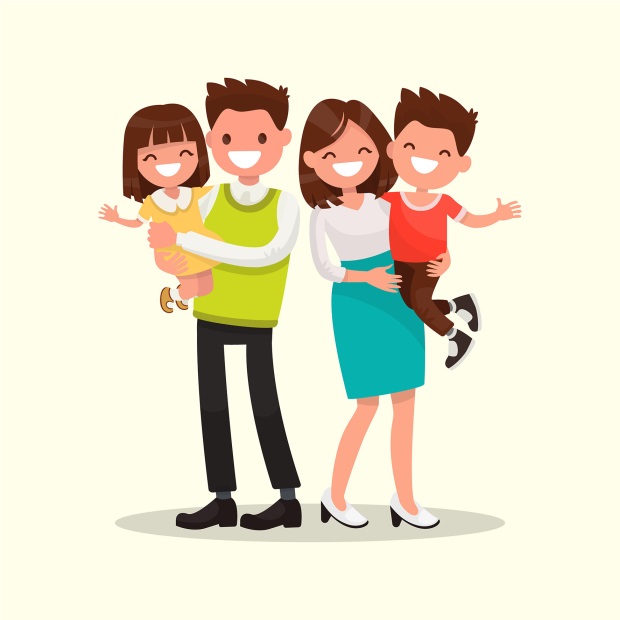 Early InterventionThe principle of intervening early to prevent problems emerging at a later date is one that we continue to work on. Effective early intervention will resolve problems before they become overwhelming and require high cost, reactive services. There are two inter related strands to Early Intervention. The first is to provide help and support at the earliest stages of a child’s life (pre-birth to school age). We know that very early childhood experiences can shape a child’s future life chances, and that adverse experiences in the early years can continue to affect children into adulthood. The second is early Identification of any problems and of children who may not be reaching their developmental milestones or where there are emerging concerns is essential throughout their childhood. We remain committed to the provision of effective early help on a multi-agency basis, and are investing in new models of delivery.Areas of Focus:Intervene at the earliest opportunity with identified families Ensure they are prepared for parenthood to parent effectively Monitor and review the effectiveness of iCART Establish and implement a multi-agency locality provisionInvestment in staff to ensure consistent quality across all our work with vulnerable children and young peopleAchievement and Ambition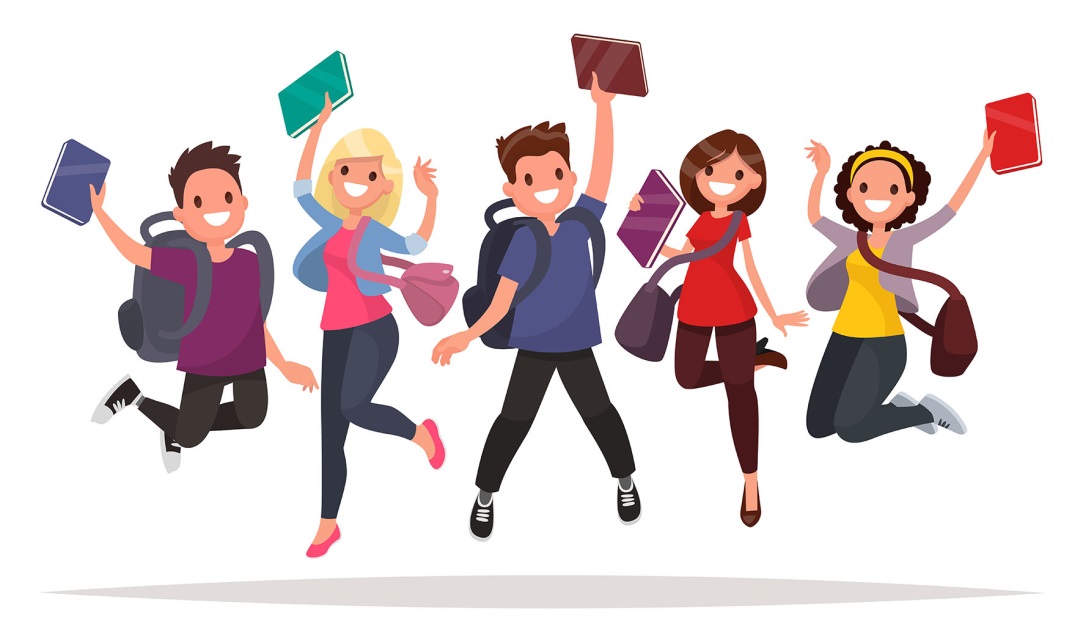 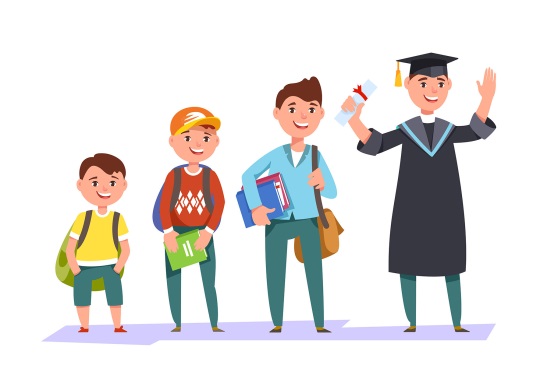 We need to prepare our young people to be adaptable, resourceful and raise their ambitions so that they can benefit from opportunities as they arise. Improving education outcomes is essential so that they do well at all levels of learning, have the skills for life for them to be successful in the future to get the training and/or job that they want.  Areas of focus:Raise achievement in early yearsRaise attainment and progress at Key Stage 2Improve the offer for children and young people with SENDImprove participation and skills post 16 for young people to drive Halton’s futureHealthy and Safe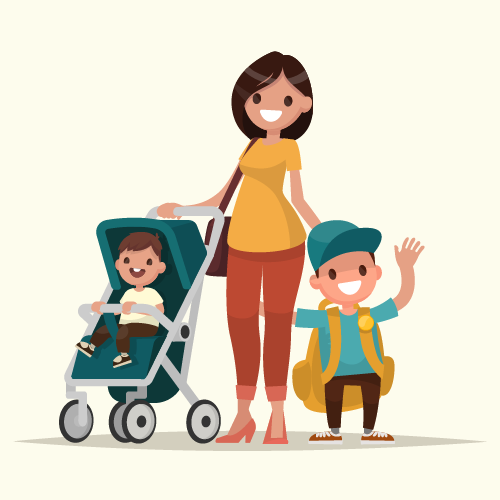 To help Halton children and young people to be happy and healthy we know that we have to work with families as early on as possible, ideally even before conception.  By supporting families to have a healthy pregnancy and early years babies will grow up and develop in a nurturing environment, laying down strong foundations for the rest of their life and ensuring children are ready for school.   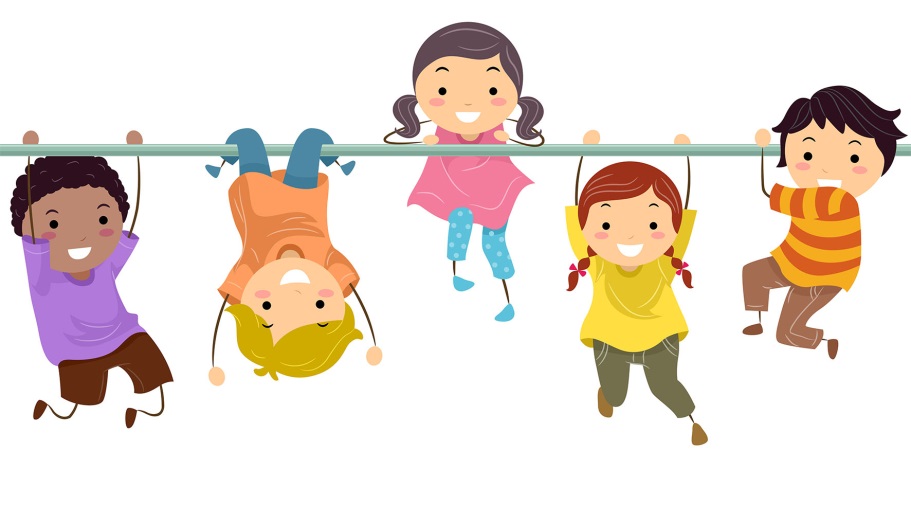 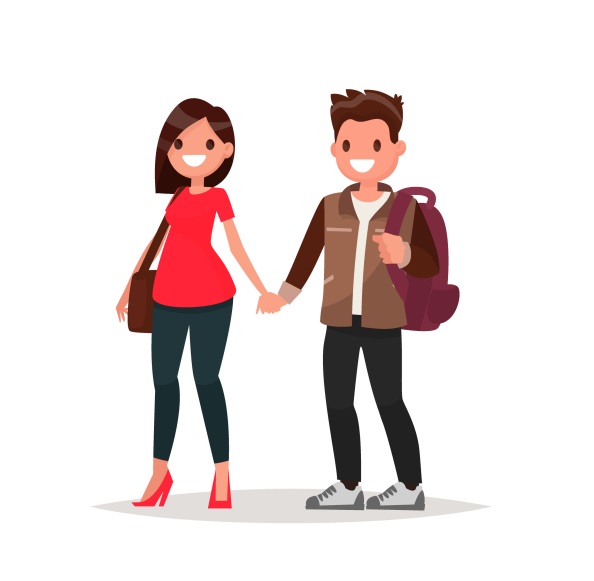 Helping families to make healthy choices supports children to be happy and to learn. We know it can be difficult and working to reduce child poverty, support healthy eating, active play, physical activity and minimising harmful behaviour such as alcohol are all important for children and young people’s success.  Areas of focus:Give every child the best start in life and support good early child development Get everyone more active, eating healthily and reduce harm from alcoholPromote emotional wellbeing, and improve early detection and treatment for mental health problemsTo reduce victimisation, criminality and anti-social behaviour within the school communitiesTo deliver appropriate key prevention messages to all young people including on line safety, personal safety and good citizenshipTo divert children and young people away from the formal criminal justice system and into more appropriate treatment when health and other unmet needs are the primary causes of low level offending behaviour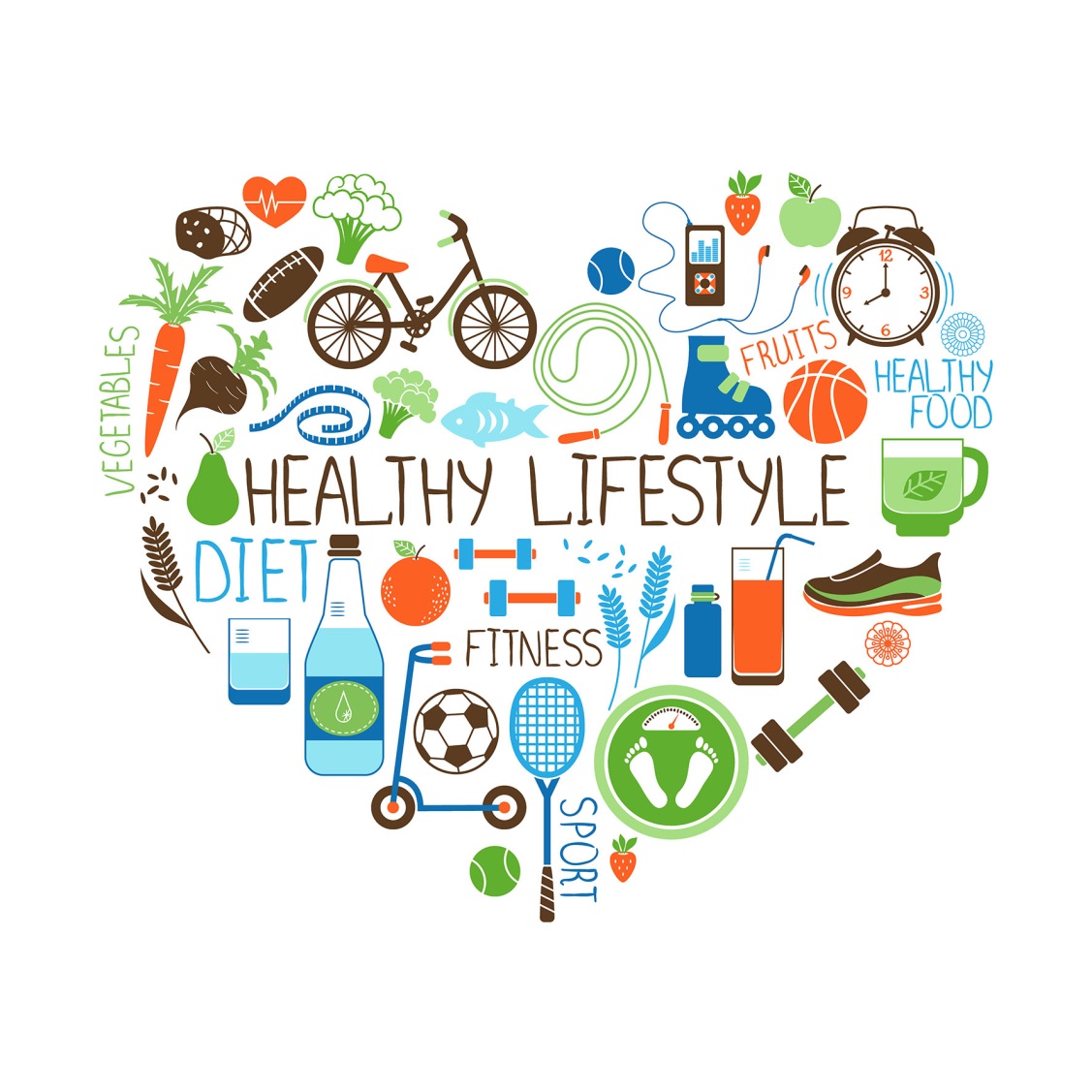 How we intend to work together to achieve this? This Children, Young People and Families Plan does not exist in isolation, there are a number of other local area strategies aimed at achieving the priorities set out in this Plan. 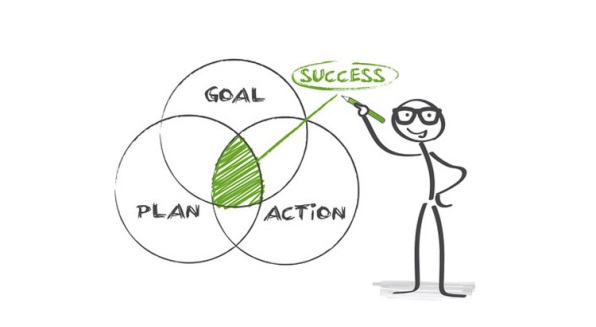 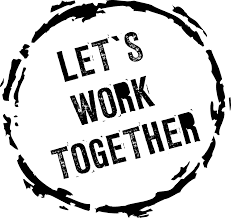 Glossary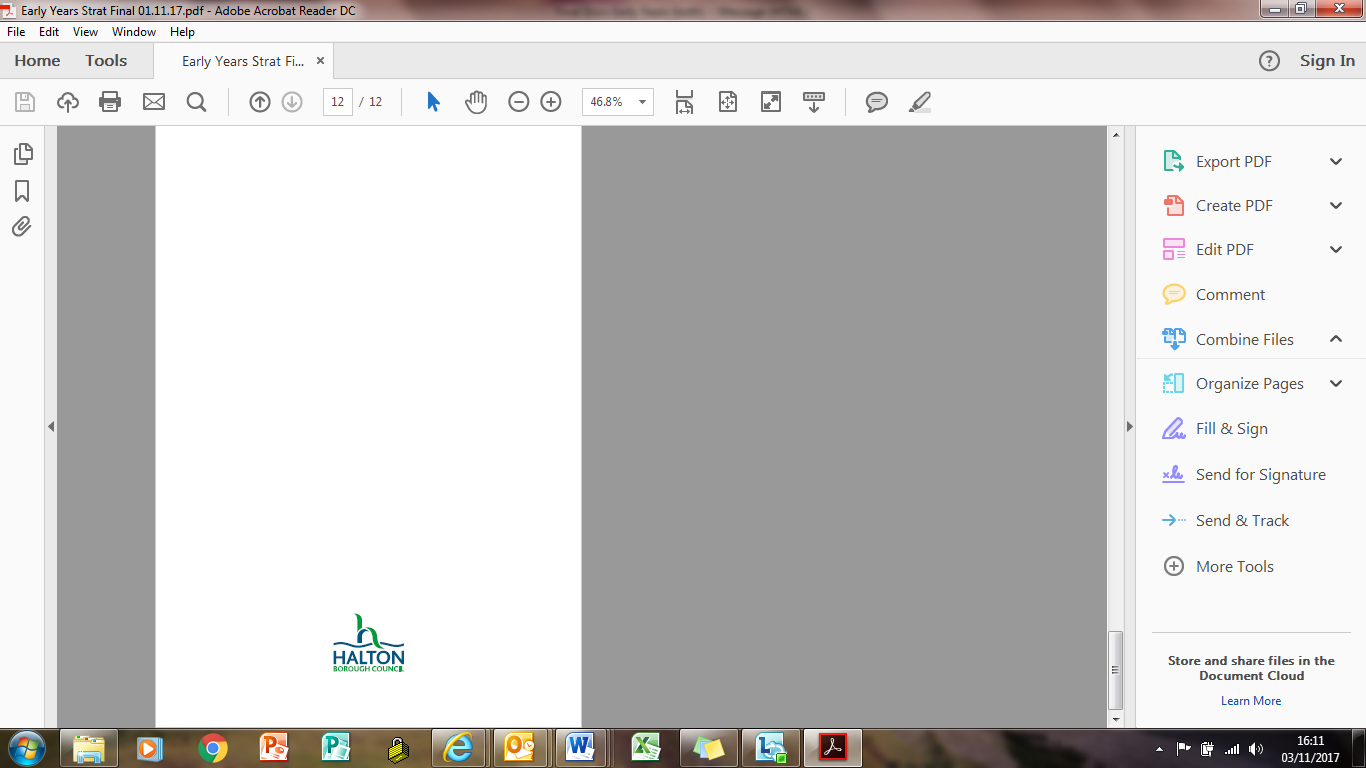 Web: www.haltonchildrenstrust.co.uk Email: CYPPolicy@halton.gov.uk Twitter: @HaltonCTTerm MeaningBlack and Minority Ethnicity Black and minority ethnicity (BME) is used to refer to members of non-white communities in the UK.CAFCommon Assessment Framework. A nationally accepted approach to identify need and develop support for children and families. The framework incorporates the child’s development, parental capacity and social and environmental factors.Children in Care (CiC)In UK law children in care are referred to as 'looked after children'. A child is 'looked after' if they are in the care of the local authority for more than 24 hours.Children in Need (CiN)Children in need are defined in law as children who are aged under 18 and need local authority services to achieve or maintain a reasonable standard of health or development.Child Protection PlansA child protection plan is a plan drawn up by the local authority. It sets out how the child can be kept safe, how things can be made better for the family and what support they will need.Closing the GapTo reduce the difference between the least and most disadvantage.Early HelpProviding  the  right  help  for  families  as  soon  as  needs  arise,  to  help prevent  needs increasing. “Early” may be defined as early in  the child’s life but may also be at the earliest point a problem has been identified, i.e. whenever a need arises regardless of the child/young person’s age.Early InterventionA range of services and resources to help families and children aged 0-19yrs. In Halton this is typically co-ordinated on a multi-agency basis through the CAF process.Early YearsThe period from pre-birth to pre-school.  Services and support have a particular focus on 0-3yr olds and help for babies and toddlers with developmental delays or disabilities.Integrated CommissioningWorking together to plan and fund outcome focused services for children and families that deliver high quality services that are value for money.Integrated Contact and Referral Team (iCART)iCART is the integrated front door to children and families’ services.  The team is comprised of multi-agency staff, including social care, early intervention, education, health and Police, therefore there is access to a wide range of information.Joint Strategic Needs Assessment (JSNA)A Joint Strategic Needs Assessment (JSNA) looks at current and future health and care needs of local populations to inform and guide the planning and commissioning (buying) of health, well-being and social care services within a local authority area.Local Safeguarding Children’s Board A Local Safeguarding Children Board (LSCB) is a multi-agency body set up in every local authority. It has strategic role to play in protecting children in the local area.PovertyThe state of being extremely poor.SENDSpecial Educational Needs and/or Disability. A child or young person of compulsory school age who has a significantly greater difficulty in learning or has a disability which prevents or hinders them from making use of educational facilities.Voluntary SectorThe voluntary sector is very diverse, including multi-national charities, local community groups and everything in between.